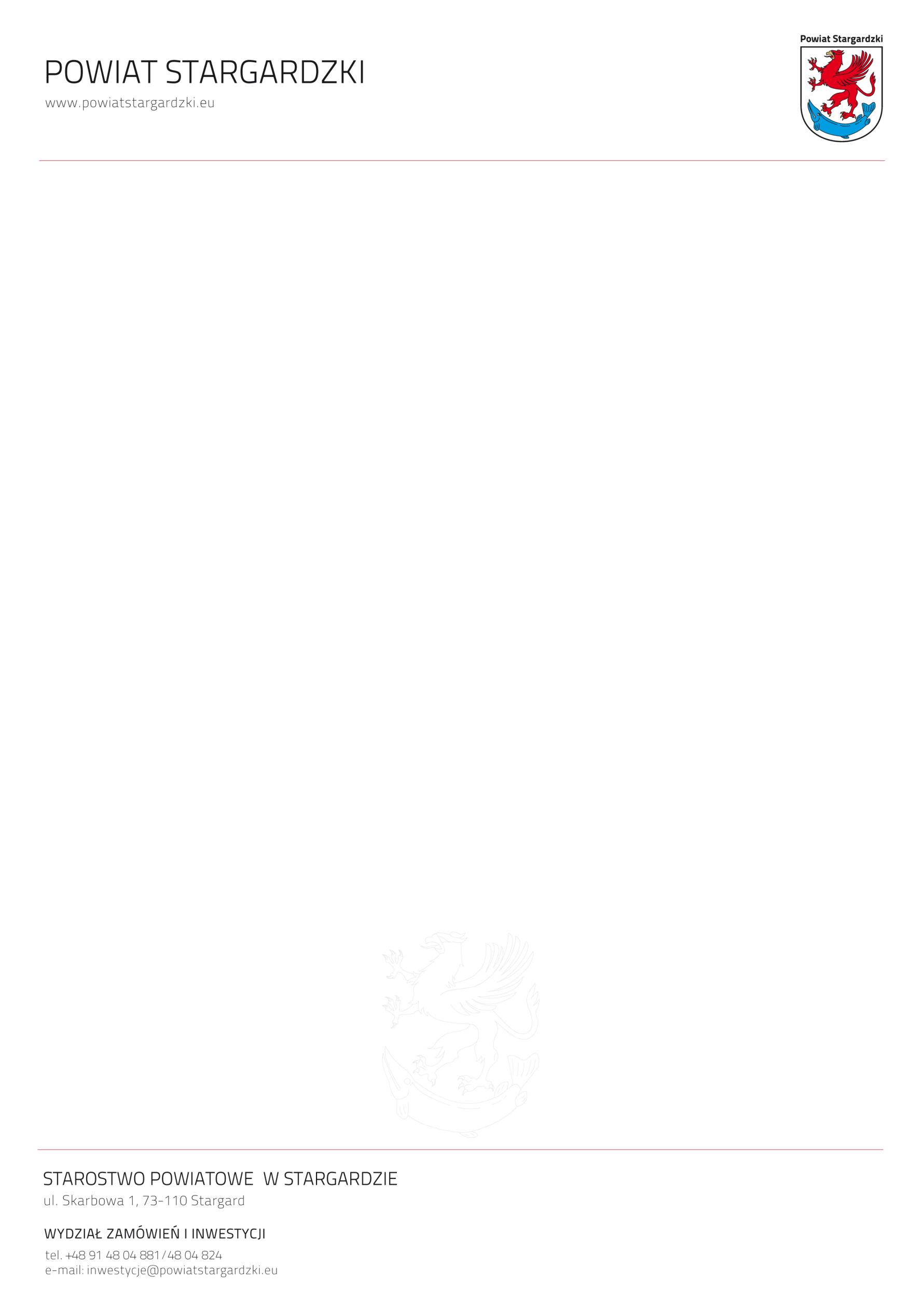 Załącznik nr 1Specyfikacja warunków zamówienia„Najem urządzeń wielofunkcyjnych i drukarek”Zakres zamówienia obejmuje najem urządzeń wielofunkcyjnych oraz drukarek poleasingowych bądź używanych dla Starostwa Powiatowego w Stargardzie:Opis szczegółowy urządzeń1) Minimalne wymagania urządzeń wielofunkcyjnych A3 monochromatycznych2) Minimalne wymagania urządzeń wielofunkcyjnych A3 kolorowych3) Minimalne wymagania drukarek A4 monochromatycznychMinimalne wymagania urządzenia wielofunkcyjnego A4 monochromatycznegoWymagania dotyczące montażuPrzedmiot zamówienia musi spełniać wszystkie wymogi dotyczące bezpieczeństwa obowiązujące w Polsce.Odbiór sprzętu będącego przedmiotem umowy przez Zamawiającego nastąpi na podstawie protokołu odbioru.Wykonawca na własny koszt dostarczy sprzęt do siedziby Starostwa Powiatowego 
w Stargardzie.Wykonawca zainstaluje oraz przygotuje do pracy najmowane urządzenia w lokalizacjach wskazanych przez wynajmującego.Wykonawca zapewni Serwis w trakcie trwania umowy dla Wynajmującego.Wykonawca przeszkoli użytkowników z użytkowania zainstalowanego sprzętu.Wykonawca zobowiązuje się zapewnić wszelkie potrzebne materiały eksploatacyjne 
do urządzeń w trakcie trwania umowy najmu.Pozycja nr.Urządzenie/ProgramilośćOkres najmuUrządzenie wielofunkcyjne A3 monochromatyczne8 szt.24 m-ceUrządzenie wielofunkcyjne A3 kolorowe1 szt.24 m-ceDrukarki A4 monochromatyczne4 szt.24 m-ceUrządzenie wielofunkcyjne z faksem A4 monochromatyczne1 szt.24 m-cePozycja nr.Nazwa komponentuWymagane parametry techniczneTechnologia drukuLaserowa monochromatycznaSzybkość drukowania A4min. 35 str./minSzybkość drukowania A3min. 15 str./minRozdzielczośćKopiarka: min. 600 x 600dpiDrukarka: min. 1200 x 1200dpiSkaner: min. 600 x 600dpiJęzyki drukuPCL6, PCL5,  PostScriptTyp skaneraPłaski,Jednoprzebiegowy – 4 szt., dwuprzebiegowy – 5 szt.,Obsługiwane formaty plików zeskanowanychJPEG, PDF, TIFFZłącza Karta sieciowa 10-Base-T/100-Base-T(TX)/1000- Base-T EthernetObsługiwany papierA3, A4, A5Obsługiwana gramatura papierumin. 60-250g/m2Druk dwustronny DupleksPamięć RAMmin. 2GBDysk twardymin. 250GBTryb skanowaniaSMB, FTP,  Skanowanie do e-mailZabezpieczenie wydruków użytkownikaKartą dostępu do urządzeniaDruksieciowyPozycja nr.Nazwa komponentuWymagane parametry techniczneTechnologia drukuLaserowa kolorowaSzybkość drukowania A4min. 35 str./minSzybkość drukowania A3min. 15 str./minRozdzielczośćKopiarka: min. 600 x 600dpiDrukarka: min. 1200 x 1200dpiSkaner: min. 600 x 600dpiJęzyki drukuPCL6, PCL5,  PostScriptTyp skaneradwuprzebiegowy, płaskiObsługiwane formaty plików zeskanowanychJPEG, PDF, TIFFZłącza Karta sieciowa 10-Base-T/100-Base-T(TX)/1000- Base-T EthernetObsługiwany papierA3, A4, A5Obsługiwana gramatura papierumin. 60-250g/m2Druk dwustronny DupleksPamięć RAMmin. 2GBDysk twardymin. 250GBTryb skanowaniaSMB, FTP,  Skanowanie do e-mailZabezpieczenie wydruków użytkownikaKartą dostępu do urządzeniaDruksieciowyPozycja nr.Nazwa komponentuWymagane parametry techniczneTechnologia drukuLaserowa monochromatycznaSzybkość drukowania A4min. 30 str./minRozdzielczośćDrukarka: min. 1200 x 1200dpiJęzyki drukuPCL6, PCL5,  PostScriptZłącza Karta sieciowa 10-Base-T/100-Base-T(TX)/1000- Base-T EthernetObsługiwany papierA4, A5, A6, Obsługiwana gramatura papierumin. 60-163 g/m2Druk dwustronny DupleksObsługiwana gramatura papieru w dupleksiemin. 60-120 g/m2Pamięć RAMmin. 256MBDruksieciowyPozycja nr.Nazwa komponentuWymagane parametry techniczneTechnologia drukuLaserowa monochromatycznaSzybkość drukowania A4min. 30 str./minRozdzielczośćKopiarka: min. 600 x 600dpiDrukarka: min. 1200 x 1200dpiSkaner: min. 600 x 600dpiFaks: min. 200 x 200dpiJęzyki drukuPCL6, PCL5,  PostScriptTyp skaneraJednoprzebiegowy, płaskiObsługiwane formaty plików zeskanowanychJPEG, PDF, TIFFZłącza USB 2.0, Karta sieciowa 10-Base-T/100-Base-T(TX)/1000- Base-T EthernetObsługiwany papierA4, A5, A6Obsługiwana gramatura papierumin. 60-163 g/m2Druk dwustronny DupleksObsługiwana gramatura papieru w dupleksiemin. 60-100 g/m2Pamięć RAMmin. 256 MBTryb skanowaniaSMB, FTP,  Skanowanie do e-mailDruksieciowy